Муниципальное бюджетное дошкольное образовательное учреждениедетский сад «Радуга» г. ЗерноградаМетодическая разработка открытого занятия в подготовительной группе «Непоседы» по образовательной области «Речевое развитие»«В стране Сказки»Автор: воспитатель первой квалификационнойкатегории Шевченко А.А.Зерноград, 2023 г.Цель: совершенствовать речь детей на материале сказок.
Задачи:
Обучающие:
- совершенствовать навык словообразования имен существительных с именами прилагательных в родительном падеже;
- закреплять умение детей правильно называть слова на заданный звук;
- закреплять знания детей о знакомых сказках  по фрагментам, иллюстрациям, предметам и т.д.
Развивающие:
- развивать речевую и познавательную активность детей, умение обобщать, делать выводы и умозаключения;- формировать умение грамотно излагать свое мнение;
- развивать мышление, воображение, зрительную память, наблюдательность.
Воспитательные:
- воспитывать интерес к сказкам;
- совершенствовать умение  взаимодействовать в коллективе;
- воспитывать стремление к познанию нового.
Предварительная работа: чтение сказок, рассматривание иллюстраций, разучивание пословиц, поговорок, скороговорок, отгадывание сказок.
Материалы и оборудование: сундучок, иллюстрации к сказкам, картинки сказочных героев, буквы для составления слова, картинки с изображение времен года, замочки, письмо, сердечки.Ход образовательной деятельностиВоспитатель: Собрались все дети в круг,Я – твой друг и ты – мой друг.Вместе за руки возьмемсяИ друг другу улыбнемся!(Взяться за руки и посмотреть друг на друга с улыбкой).Стук в дверь. Письмо. Дети вместе с воспитателем рассматривают конверт. Читают письмо.
«Дорогие ребята! Волшебница-путаница проникла в нашу сказочную страну и принесла нам много бед, все перепутала. Помогите нам, пожалуйста. Мы не знаем, как нам избавиться от её чар…».
Воспитатель: - Интересно, а кто это прислал нам письмо, не написанно.Погодите, в конверте еще что-то есть. Посмотрите, так это же буквы и загадка. Давайте отгадаем загадку. Может быть она веселой,
Грустной, страшной, озорной;
Про мышонка, про медведя,
Про другой народ лесной.
Загадала вам загадку —
Жду от вас теперь отгадку.
Есть для вас еще подсказка:
Ну конечно, это … .
Ответ: Сказка-Кажется, я догадалась. Нам нужно составить слово СКАЗКА.Воспитатель: а так это сказка просит нас о помощи. Ребята, поможем? (Да)Воспитатель: Помочь то мы сможем. А как же нам добраться в сказочную страну? (Ответы детей) (осматриваюсь) Машины нет, поезда нет, вертолёта нет. А это что, ребята, смотрите так это ж ковер самолет. Это же сказочная страна, значит и транспорт нам нужен сказочныйВоспитатель: Хм. Странно, буквы что бы это могло значить? (Ответы детей) Я догадалась. Это же первые буквы вашего имени, наши посадочные места.Воспитатель- Садитесь на ковер-самолет, он донесет нас в страну сказок.
3. Поисковый этап
Воспитатель:
-Отправляемся друзья,
В чудо сказку - вы и я.
Звучит сказочная музыка
Игра «Звукоподражание»
Воспитатель: - Пока мы летим, мы будем повторять звуки животных и предметов, над которыми пролетаем.
1. Пролетаем над городом, шумят машины: ш-ш-ш.
2. Лопнули шины: с-с-с.
3. Пролетаем над лесом. Волки воют: у-у-у
4. Жуки жужжат: ж-ж-ж.
5. Комары летят: з-з-з.
6. Мы сейчас поднимемся высоко, где воздух холодный, погреем ладошки: х-х-х.
Воспитатель: - Вот мы и прибыли (дети повернулись и увидели сундук, а на  нем большой замок).- Посмотрите, ребята, что это? (Дотрагиваюсь сундук оживает«Здравствуйте дорогие гости! Спасибо, что пришли на помощь! Чтобы чары разогнать, нужно выполнить задания, которые спрятаны в замочках. И тогда в нашей стране все встанет на свои места»Воспитатель: Ребята, ну что выполним задания и разгоним все чары? (да)Тогда присаживайтесь на стульчики.-Открываем  замочек номер 1 
- Имена героев сказки  написаны неверно, исправьте ошибки1. «Царевна — индюшка»;
2. «По-собачьему велению»;
3. «Сивка - будка»;
4. «Иван-царевич и зелёный волк»;
5. «Сестрица Алёнушка и братец Никитушка»;
6. «Мальчик-с-кулачок»;
7. «Петушок— золотой пастушок»;
8. «Заюшкина сумочка»;Хорошо, первый замочек мы открыли, следующий какой замочек?(2 замок)
Поиграйте в игру  «Живые слова».
Один будет словом «козлят», второй – «7», третий «волк», четвертый – коротким словом «и». Теперь дети – «слова», слева от меня  постройтесь в название сказки «Волк и 7 козлят».
- Переходим к следующей сказке
3-Белоснежка, 4-Семь 1-гномов, 2 –и. А теперь  слева от меня составьте название сказки «Белоснежка и семь гномов» — Молодцы! Мы открыли это замочек!Воспитатель: - Вот и 3 замок. Воспитатель: - Интересно, в какой сказке мы оказались? (на столе лежит загадка). Давайте отгадаем.
3 замок
Загадка:
Двенадцать братьев
Друг за другом бродят,
Друг друга не обходят.
В какой сказке мы оказались? (12 месяцев)
Воспитатель: - Волшебница-путаница так сильно дунула, что все времена года и месяцы поменялись местами. Давайте разложим времена года по порядку. (Дети расставляют картинки-символы).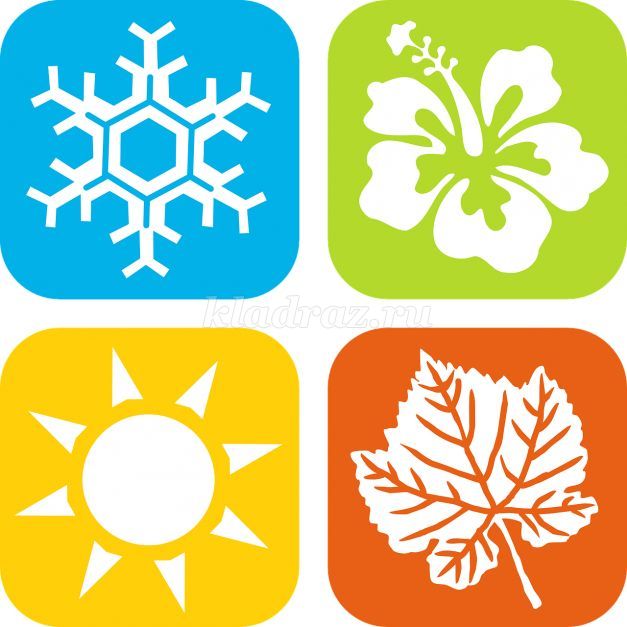 
Какое сейчас время года? Какое было до зимы? Какое будет после зимы? Какое между летом и зимой? А названия зимних месяцев вы знаете? Молодцы! Этим сказочным героям мы помогли, навели порядок.
- С этой сказкой мы прощаемся и в другую отправляемся. Воспитатель: а теперь давайте разомнемся. Подходите ко мне, становитесь в круг и повторяйте за мной.Первый гном присел и встал, (приседания)А второй вдруг побежал, (бег на месте)Третий плавно покружился, (кружатся направо)А четвёртый наклонился. (наклоны)Пятый вправо повернулся, (поворот направо)А шестой назад прогнулся, (наклон назад)Гном седьмой без остановки прыгал высоко и долго, (прыжки)Белоснежка же сказала: «Повторяем всё сначала»Воспитатель: Ускоряемся?Воспитатель: Вот он и 4 замочек.Поработайте с мольбертом. Замочек отправляет нас к мольберту, давайте посмотрим какое задание нам еще приготовили. 4 замок
Игра «Назови животного»
(Появляется картинка с частями тела животных)
Воспитатель: -Здесь какие-то картинки. Волшебница-путаница и здесь побывала и всех животных заколдовала. Посмотрите, что с ними стало. Как же нам их расколдовать?
(Назвать что изображено на картинке)
Хвост лисы (чей?)
Уши зайца (чьи?)
Гребешок петуха (чей?)
Морда собаки (чья?)
Лапы медведя (чьи?)
-Из какой сказки эти герои? («Заюшкина избушка»)
(Появляется картинка с расколдованными героями)
5 замок
Игра «Назовите сказочного героя, имя которого на  [З]»
(Заяц, Змей Горыныч, Золушка, Золотая рыбка…)
А теперь на  [К]
(Кот в сапогах, Карлсон, Крошка Енот, Конёк-Горбунок, Кощей Бессмертный, Колобок, Красная Шапочка, домовенок Кузя, папа Карло, Кай, Карабас-Барабас)
А теперь первый звук имени [М]
(Морозко, Муха-Цокотуха, Маугли, Мальчик-с-пальчик, Мальвина, Мойдодыр, Маленький Мук). 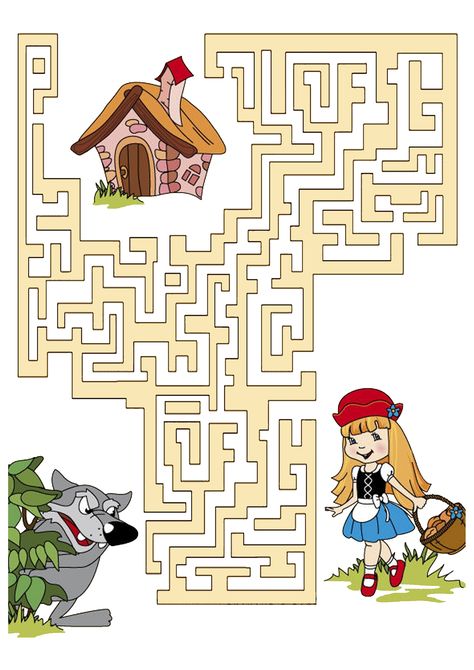 Воспитатель: Отлично, и с этим справились! Вот мы и подошли к  6 последнему замочку. Посмотрите, здесь лежат задания. Красная Шапочка идет в гости к бабушке. Проведи путь через лабиринт так, чтобы девочка не встретилась с серым волком. Присаживайтесь за столы, приступаем к заданию.Воспитатель: - Ну, что ребята мы помогли героям сказок и развеяли все чары волшебницы – путаницы и нам пора отправляться в детский сад. Звук (Постойте дорогие ребята, мы всей сказочной страной хотим поблагодарить Вас за помощь, мы приготовили для вас подарки. Закройте глаза и произнесите такие слова. Сундучок наш, раз, два, три – ты сюрприз нам покажи!»
- Садитесь все на ковёр - самолет, и он отвезёт нас обратно в группу.
1,2,3 взлетаем, глазки закрываем
1,2,3,4,5 вот и в группе мы опять, можно глазки открывать.
Воспитатель: - Молодцы, всем сказочным героям помогли, Вам понравилось путешествие? С какими заданиями вы бы поработали еще? В каком задании тебе бы хотелось получить помощь?Самоанализ открытого НОД в подготовительной группе	Уважаемые коллеги! Мной было проведено занятие по развитию речи. Тема: «В стране Сказки». Цель: совершенствовать речь детей на материале сказок.Задачи, которые я поставила перед собой для достижения указанной цели следующие:Обучающие:
- совершенствовать навык словообразования имен существительных с именами прилагательных в родительном падеже;
- закреплять умение детей правильно называть слова на заданный звук;
- закреплять знания детей о знакомых сказках  по фрагментам, иллюстрациям, предметам и т.д.
Развивающие:
- развивать речевую и познавательную активность детей, умение обобщать, делать выводы и умозаключения;- формировать умение грамотно излагать свое мнение;
- развивать мышление, воображение, зрительную память, наблюдательность.
Воспитательные:
- воспитывать интерес к сказкам;
- совершенствовать умение  взаимодействовать в коллективе;
- воспитывать стремление к познанию нового.Соблюдая санитарные нормы, я проветрила помещение до начала занятия, произвела необходимую расстановку мебели, наглядный и раздаточный материал были подобран с учетом содержания занятия и возрастных особенностей детей.Выделены следующие этапы:    Мотивационно-проблемный – на данном этапе я настроила детей на работу, создала положительный эмоциональный комфорт. С помощью проблемной ситуации (Волшебница –путаница проникла в сказочную страну и все перепутала) подвела детей к теме занятия и замотивировала на предстоящую деятельность.    На деятельностном этапе создала увлекательную проблемно- игровую деятельность, во время которой дети выполняли различные задания: отгадывали загадки, развивали способность к звукоподражанию (пролетаем над городом шумят машины: с-с-с-с-с), исправь ошибки в именах героев,  упражнялись в составлении по структурной схеме игра «Живые слова», расставляли времена года по порядку и отвечали на вопросы, - совершенствовали навык словообразования имен существительных с именами прилагательных в родительном падеже( игра «Назови животного»), закрепляли умение детей правильно называть слова на заданный звук, такая деятельность создала положительный, эмоциональный фон процесса обучения, повысила речевую активность детей и сохраняла интерес на протяжении всего занятия. В ходе занятия использовала наглядные, словесные и практические методы, направленные на применение речевых навыков и умений. Все этапы занятия были взаимосвязаны и взаимообусловлены, подчинены заданной теме и целям занятия. Смена видов деятельности на каждом этапе занятия позволила предотвратить утомляемость и пресыщаемость каким-то одним видом деятельности. Дети динамично переключались со словесных игр на упражнения с раздаточным материалом. В занятие была также включена физминутка по мотивам сказки «Белоснежка и семь гномов», которая отражала лексическую тематику занятия. Оказывала помощь детям при выполнении заданий и упражнений в разных формах –подсказки, наводящие вопросы.     Анализируя деятельность детей на занятии, хочется отметить, что они проявляли познавательную активность, эмоционально реагировали на приёмы активации деятельности, использовали имеющиеся знания и умения. Они были заинтересованы, внимательны, организованны.      На этапе рефлексии был подведён итог занятия, (Понравилось ли путешествие, с какими заданиями хотелось бы еще поработать, какие были сложные) отвечая на вопросы о прошедшем занятии дети смогли самостоятельно проанализировать свою деятельность.На занятии был создан благоприятный психологический климат. Я считаю, что создание положительной мотивации к выполнению задания, поощрение правильно выполненных действий формируют у ребёнка уверенность в своих силах.      Дошкольники активно включались в работу на каждом этапе занятия, не боялись преодолевать трудности и старались правильно выполнять заданные мною практические задания.  Во время занятия я старалась чётко формулировать свои вопросы, выдерживая паузу для осмысления. Цель НОД достигнута, поставленные задачи реализованы..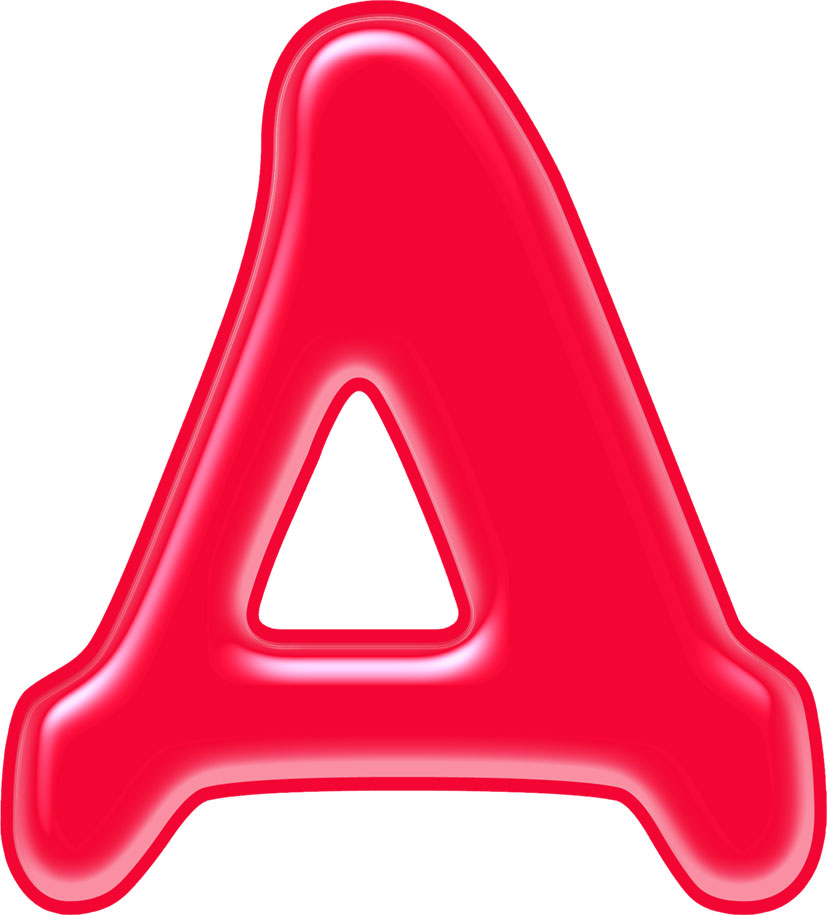 